Об утверждении  системы мониторинга состояния систем теплоснабжения на территории Шумерлинского муниципального округаВ соответствии с Федеральным законом от 27 июля . № 190-ФЗ «О теплоснабжении» и Уставом Шумерлинского муниципального округаадминистрация Шумерлинского муниципального округа п о с т а н о в л я е т:Утвердить прилагаемую систему мониторинга состояния систем теплоснабжения на территории  Шумерлинского муниципального округа. Признать утратившими силу:  постановление администрации Шумерлинского района от 08.11.2013 № 670 «Об утверждении системы мониторинга состояния систем теплоснабжения на территории муниципального образования Шумерлинский район»; постановление администрации Шумерлинского района от 20.07.2021 № 367 «Об утверждении системы мониторинга систем теплоснабжения на территории Шумерлинского района».3.  Настоящее постановление вступает в силу с момента его подписания.4. Контроль за исполнением настоящего постановления возложить на первого заместителя главы администрации – начальника Управления по благоустройству и развитию территорий администрации Шумерлинского муниципального округа Головина Д.И.Глава Шумерлинского муниципального округаЧувашской Республики                                                                                          Л.Г. РафиновСогласовано:______________ Головин Д.И., Первый заместитель главы администрации – начальник Управления по благоустройству и развитию территорий администрации Шумерлинского муниципального округа_______________Макарова Н.А.,Начальник отдела правового обеспечения администрации Шумерлинского муниципального округаИсполнитель: Маркина Т.В.. 8(83536)23905Приложение к постановлению администрацииШумерлинского муниципального округаот 20.07.2022  № 570Система мониторинга состояния систем теплоснабженияна территории Шумерлинского муниципального округа           Система мониторинга определяет взаимодействие органов местного самоуправления Шумерлинского муниципального округа, теплоснабжающих и теплосетевых организаций, осуществляющих деятельность на территории Шумерлинского муниципального округа, независимо от форм собственности, при создании и функционировании системы мониторинга теплоснабжения. Система мониторинга состояния системы теплоснабжения - это комплексная система наблюдений, оценки состояния тепловых сетей, источника тепла и потребителей тепла (далее - система мониторинга). Целями создания и функционирования системы мониторинга теплоснабжения являются повышение надежности и безопасности систем теплоснабжения, снижение затрат на проведение аварийно-восстановительных работ посредством реализации мероприятий по предупреждению, предотвращению, выявлению и ликвидации аварийных ситуаций. Мониторинг - процесс, обеспечивающий постоянное оперативное получение достоверной информации о функционировании объектов теплоснабжения. Мониторинг должен обеспечивать оценку эффективности производства, транспортировки и потребления тепловой энергии на уровне физических и экономических показателей. Услуга по теплоснабжению (отопление) должна оказываться на должном уровне качества, и установлена взаимная ответственность за соблюдение договорных обязательств между всеми участниками теплоснабжения. Мониторинг является совершенно необходимой обратной связью, без которой эффективное управление и совершенствование теплоснабжения невозможно. 1. Основные понятияВ системе мониторинга используются следующие основные понятия: "мониторинг состояния системы теплоснабжения" - это комплексная система наблюдений, оценки и прогноза состояния тепловых сетей и объектов теплоснабжения (далее - мониторинг); "потребитель" - гражданин, использующий коммунальные услуги для личных, семейных, домашних и иных нужд, не связанных с осуществлением предпринимательской деятельности; "управляющая организация" - юридическое лицо, независимо от организационно-правовой формы, а также индивидуальный предприниматель, управляющие многоквартирным домом на основании договора управления многоквартирным домом; "коммунальные услуги" - деятельность исполнителя по оказанию услуг по холодному водоснабжению, горячему водоснабжению, водоотведению, электроснабжению и отоплению, обеспечивающая комфортные условия проживания граждан в жилых помещениях; "ресурсоснабжающая организация" - юридическое лицо, независимо от организационно-правовой формы, а также индивидуальный предприниматель, осуществляющие продажу коммунальных ресурсов; "коммунальные ресурсы" - горячая вода, холодная вода, тепловая энергия, электрическая энергия, используемые для предоставления коммунальных услуг; "система теплоснабжения" - совокупность объединенных общим производственным процессом источников тепла и (или) тепловых сетей города (района), населенного пункта, эксплуатируемых теплоснабжающей организацией жилищно-коммунального хозяйства, получившей соответствующие специальные разрешения (лицензии) в установленном порядке; "тепловая сеть" - совокупность устройств, предназначенных для передачи и распределения тепловой энергии потребителям; "тепловой пункт" - совокупность устройств, предназначенных для присоединения к тепловым сетям систем отопления, вентиляции, кондиционирования воздуха, горячего водоснабжения и технологических теплоиспользующих установок промышленных и сельскохозяйственных предприятий, жилых и общественных зданий (индивидуальные - для присоединения систем теплопотребления одного здания или его части; центральные - то же, двух зданий или более); "техническое обслуживание" - комплекс операций или операция по поддержанию работоспособности или исправности изделия (установки) при использовании его (ее) по назначению, хранении или транспортировке; "текущий ремонт" - ремонт, выполняемый для поддержания технических и экономических характеристик объекта в заданных пределах с заменой и (или) восстановлением отдельных быстроизнашивающихся составных частей и деталей; "капитальный ремонт" - ремонт, выполняемый для восстановления технических и экономических характеристик объекта до значений, близких к проектным, с заменой или восстановлением любых составных частей; "технологические нарушения" - нарушения в работе системы теплоснабжения и работе эксплуатирующих организаций в зависимости от характера и тяжести последствий (воздействие на персонал; отклонение параметров энергоносителя; экологическое воздействие; объем повреждения оборудования; другие факторы снижения надежности) подразделяются на инцидент и аварию; "инцидент" - отказ или повреждение оборудования и (или) сетей, отклонение от установленных режимов, нарушение федеральных законов, нормативно-правовых актов и технических документов, устанавливающих правила ведения работ на производственном объекте, включая: - технологический отказ - вынужденное отключение или ограничение работоспособности оборудования, приведшее к нарушению процесса производства и (или) передачи тепловой энергии потребителям, если они не содержат признаков аварии; - функциональный отказ - неисправности оборудования (в том числе резервного и вспомогательного), не повлиявшие на технологический процесс производства и (или) передачи тепловой энергии, а также неправильное действие защит и автоматики, ошибочные действия персонала, если они не привели к ограничению потребителей и снижению качества отпускаемой энергии; "авария на объектах теплоснабжения" - отказ элементов систем, сетей и источников теплоснабжения, повлекший к прекращению подачи тепловой энергии потребителям и абонентам на отопление не более 12 часов и горячее водоснабжение на период более 36 часов; "неисправность" - другие нарушения в работе системы теплоснабжения, при которых не выполняется хотя бы одно из требований, определенных технологическим процессом. 2. Основными задачами системы мониторинга Эксплуатация тепловых сетей в современных условиях требует наряду с обеспечением надежного и бесперебойного теплоснабжения потребителей с заданными технологическими параметрами, акцентировать внимание на снижении издержек при транспорте тепловой энергии, т.е. на вопросах экономической эффективности. Однако реальное состояние тепловых сетей таково, что основной задачей является недопущение аварий на тепловых сетях.Основными задачами системы мониторинга являются: - сбор, обработка и анализ данных о состоянии объектов теплоснабжения, статистических данных об аварийности на системах теплоснабжения и проводимых на них ремонтных работ; - оптимизация процесса составления планов, проведения ремонтных работ на котельных и теплосетях. В настоящее время актуальной является задача осуществления мониторинга состояния технологического оборудования и тепловых сетей.Входные данные мониторинга должны строго соответствовать требованиям системы по актуальности и достоверности.Система мониторинга включает в себя:1. Систему сбора данных; 2. Систему хранения, обработки и представления данных; 3. Систему анализа и выдачи информации для принятия решения.3. Порядок организации мониторинга и корректировки, развития систем теплоснабжения 3.1. Мониторинг систем теплоснабжения осуществляется в целях анализа и оценки выполнения плановых мероприятий, и представляет собой механизм общесистемной координации действий.3.2. Мониторинг проведения, развития систем теплоснабжения на территории Шумерлинского района осуществляется в соответствии с Федеральным законом от 27 июля . № 190-ФЗ «О теплоснабжении».3.3. Целью проведения мониторинга является совершенствование, развитие, обеспечение ее соответствия изменившимся условиям внешней среды3.4. Основными задачами проведения мониторинга являются:– анализ соответствия запланированных мероприятий фактически осуществленным (оценка хода реализации);– анализ соответствия фактических результатов, ее целям (анализ результативности);– анализ соотношения затрат, направленных на реализацию с полученным эффектом (анализ эффективности);– анализ влияния изменений внешних условий;– анализ причин успехов и неудач выполнения;– анализ эффективности организации выполнения;– корректировка с учетом происходящих изменений, в том числе уточнение целей и задач.3.5. Основными этапами проведения мониторинга являются:– определение целей и задач проведения мониторинга систем теплоснабжения;– формирование системы индикаторов, отражающих реализацию целей развития систем теплоснабжения;– формирование системы планово-отчетной документации, необходимой для оперативного контроля над реализацией, развития систем теплоснабжения, и периодичности предоставления информации;– анализ полученной информации;3.6. Основными индикаторами, применяемыми для мониторинга развития систем теплоснабжения, являются:– объем выработки тепловой энергии;– уровень загрузки мощностей теплоисточников;– уровень соответствия тепловых мощностей потребностям потребителей тепловой энергии;– обеспеченность тепловыми мощностями нового строительства;– удельный расход тепловой энергии на отопление 1 кв.метра за рассматриваемый период;– удельный расход тепловой энергии на ГВС в расчете на 1 жителя за рассматриваемый период;– удельные нормы расхода топлива на выработку тепловой энергии;– удельные расход ресурсов на производство тепловой энергии;– удельный расход ресурсов на транспортировку тепловой энергии;– аварийность систем теплоснабжения (единиц на километр протяженности сетей);– доля ежегодно заменяемых сетей (в процентах от общей протяженности);– инвестиции на развитие и модернизацию систем теплоснабжения (в том числе инвестиционная составляющая тарифа, бюджетное финансирование, кредитные ресурсы);– уровень платежей потребителей;– уровень рентабельности.4. Принципы проведения мониторинга, систем теплоснабжения4.1. Мониторинг, систем теплоснабжения является инструментом для своевременного выявления отклонений хода эксплуатации, от намеченного плана и принятия обоснованных управленческих решений как в части корректировки хода эксплуатации, так и в части корректировки самой эксплуатации.4.2. Проведение мониторинга и оценки, развития систем теплоснабжения базируется на следующих принципах:– определенность – четкое определение показателей, последовательность измерений показателей от одного отчетного периода к другому;– регулярность – проведение мониторинга достаточно часто и через равные промежутки времени;– достоверность – использование точной и достоверной информации, формализация методов сбора информации.5. Сбор и систематизация информации5.1. Разработка системы индикаторов, позволяющих отслеживать ход выполнения, развития систем теплоснабжения.5.2. Для каждого индикатора необходимо установить:– определение (что отражает данный индикатор);– источник информации;– периодичность (с какой частотой собирается);– точка отсчета (значение показателя «на входе» до момента реализации);– целевое значение (ожидаемое значение «на выходе» по итогам реализации запланированных мероприятий);– единица измерения.5.3. Основными источниками получения информации являются:– субъекты теплоснабжения;– потребители тепловой энергии;5.4. Формат и периодичность предоставления информации устанавливаются отдельно для каждого источника получения информации.6. Анализ информации и формирование рекомендаций6.1. Основными этапами анализа информации о проведении, развития систем теплоснабжения являются:– описание фактической ситуации (фактическое значение индикаторов на момент сбора информации, описание условий внешней среды);– анализ ситуации в динамике (сравнение фактического значения индикаторов на момент сбора информации с точкой отсчета);– сравнение затрат и эффектов;– анализ успехов и неудач;– анализ влияния изменений внешних условий;– анализ эффективности эксплуатации;– выводы;– рекомендации.6.2. Основными методами анализа информации являются:– количественные – обработка количественных данных с помощью формализованных математических операций (расчет средних и относительных величин, корреляционный анализ, регрессионный анализ и т.д.);– качественные – интерпретация собранных ранее данных, которые невозможно оценить количественно и проанализировать с помощью формализованных математических методов (метод экспертных оценок).6.3. Анализ информации об эксплуатации, развития систем теплоснабжения осуществляется с эксплуатирующей организацией.6.4. На основании данных анализа готовится отчет об эксплуатации, развитии систем теплоснабжения с использованием таблично-графического материала и формируются рекомендации по принятию управленческих решений, направленных на корректировку эксплуатации, (перераспределение ресурсов и т.д.).ЧĂВАШ  РЕСПУБЛИКИ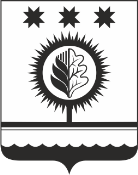 ЧУВАШСКАЯ РЕСПУБЛИКАÇĚМĚРЛЕ МУНИЦИПАЛЛĂОКРУГĔН АДМИНИСТРАЦИЙĚЙЫШĂНУ20.07.2022 570 № Çěмěрле хулиАДМИНИСТРАЦИЯШУМЕРЛИНСКОГО МУНИЦИПАЛЬНОГО ОКРУГА ПОСТАНОВЛЕНИЕ20.07.2022 № 570  г. Шумерля